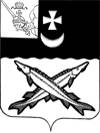 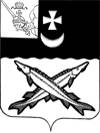 АДМИНИСТРАЦИЯ БЕЛОЗЕРСКОГО  МУНИЦИПАЛЬНОГО  ОКРУГА ВОЛОГОДСКОЙ ОБЛАСТИР А С П О Р Я Ж Е Н И ЕОт  31.03.2023  № 152Об утверждении цифрового стандарта по муниципальному контролю в сфере благоустройства в Белозерском муниципальном округе1.  Утвердить цифровой стандарт по муниципальному контролю в сфере благоустройства в Белозерском муниципальном округе, осуществляемому администрацией Белозерского муниципального округа (прилагается).2. Настоящее распоряжение подлежит размещению на официальном сайте Белозерского муниципального округа в информационно-телекоммуникационной сети «Интернет». 3. Настоящее распоряжение вступает в силу со дня его подписания.Глава округа:		                	                          Д.А.Соловьев						УТВЕРЖДЕН
распоряжением администрации
Белозерского муниципального округа
от 31.03.2023 №  152УТВЕРЖДЕН
распоряжением администрации
Белозерского муниципального округа
от 31.03.2023 №  152УТВЕРЖДЕН
распоряжением администрации
Белозерского муниципального округа
от 31.03.2023 №  152УТВЕРЖДЕН
распоряжением администрации
Белозерского муниципального округа
от 31.03.2023 №  152УТВЕРЖДЕН
распоряжением администрации
Белозерского муниципального округа
от 31.03.2023 №  152УТВЕРЖДЕН
распоряжением администрации
Белозерского муниципального округа
от 31.03.2023 №  152Цифровой стандарт по муниципальному контролю в сфере благоустройства в Белозерском муниципальном округеЦифровой стандарт по муниципальному контролю в сфере благоустройства в Белозерском муниципальном округеЦифровой стандарт по муниципальному контролю в сфере благоустройства в Белозерском муниципальном округеЦифровой стандарт по муниципальному контролю в сфере благоустройства в Белозерском муниципальном округеРаздел 1. Общие сведения по виду контроляРаздел 1. Общие сведения по виду контроляРаздел 1. Общие сведения по виду контроляРаздел 1. Общие сведения по виду контроляНаименование вида контроля (надзора)УровеньПолномочия на осуществлениеИсточник значений, комментарийМуниципальный контроль в сфере благоустройствамуниципальныйСобственное полномочиезаполнение в ТОРе, подтягивается из
справочника ЕРВКМуниципальный контроль в сфере благоустройствамуниципальныйСобственное полномочиезаполнение в ТОРе, подтягивается из
справочника ЕРВКРаздел 2. Перечень нормативных правовых актов, используемых для организации и осуществления соответствующего вида контроля (надзора):Раздел 2. Перечень нормативных правовых актов, используемых для организации и осуществления соответствующего вида контроля (надзора):Раздел 2. Перечень нормативных правовых актов, используемых для организации и осуществления соответствующего вида контроля (надзора):№ п/пНормативный правовой акт, определяющие основания осуществления вида контроля (надзора) (для видов регионального контроля (надзора) может быть также закон субъекта РФ)Источник значений, комментарий1Федеральный закон от 06.10.2003 № 131-ФЗ «Об общих принципах организации местного самоуправлении в Российской Федерации»2Федеральный закон от 31.07.2020 № 248-ФЗ «О государственном контроле (надзоре) и муниципальном контроле в Российской Федерации»Нормативный правовой акт, определяющий порядок осуществления вида контроля (надзора) (положение о виде контроля (надзора)1Решение Представительного Собрания Белозерского муниципального округа Вологодской области от
17.11.2022 № 65 «Об утверждении Положения о муниципальном контроле в сфере благоустройства в Белозерском муниципальном округе Вологодской области»2Постановление администрации Белозерского муниципального округа от 10.01.2023 № 43 «Об утверждении формы проверочного листа (списка контрольных вопросов), применяемого при осуществлении муниципального контроля в сфере благоустройства на территории»3Постановление администрации Белозерского муниципального округа от 10.01.2023 № 46 «Об утверждении форм документов, используемых при осуществлении муниципального контроля, не утвержденных приказом Министерства экономического развития Российской Федерации от 31.03.2021 №151 «О типовых формах документов, используемых контрольным (надзорным) органом»Раздел 3. Предмет вида контроля (надзора)Раздел 3. Предмет вида контроля (надзора)Предмет вида контроля (надзора)Источник значений, комментарийСоблюдение организациями и гражданами обязательных требований, установленных правилами благоустройства Белозерского муниципального округа Вологодской области  (далее – Правила), требований к обеспечению доступности для инвалидов объектов социальной, инженерной и транспортной инфраструктур и предоставляемых услуг, организация благоустройства территории муниципального округа  в соответствии с Правиламист. 16 Федерального закона от 06.10.2003 № 131-ФЗ «Об общих принципах организации местного самоуправлении в Российской Федерации»Раздел 4. Перечень контролируемых лицРаздел 4. Перечень контролируемых лицРаздел 4. Перечень контролируемых лицРаздел 4. Перечень контролируемых лиц№Тип/атрибуты контролируемого лицаЗначение (пример)Источник значений, комментарий1Юридическое лицоЕГРЮЛПолное наименованиеЕГРЮЛСокращенное наименованиеЕГРЮЛИННЕГРЮЛОГРНЕГРЮЛДата регистрацииЕГРЮЛАдрес юридического лицаЕГРЮЛАдрес электронной почтыЕГРЮЛСведения о лице, имеющем право без доверенности действовать от имени юридического лица:ЕГРЮЛфамилия, имя, отчествоЕГРЮЛнаименование должностиЕГРЮЛдата внесения в ЕГРЮЛ записи, содержащей указанные сведенияЕГРЮЛКод и наименование вида деятельностиЕГРЮЛНаличие сведений в Едином реестре субъектов МСПЕдиный реестр субъектов МСПДата включения юридического лица в реестр МСПЕдиный реестр субъектов МСПКатегория субъекта МСПЕдиный реестр субъектов МСППеречень отраслевых атрибутов2Индивидуальный предпринимательЕГРИППеречень общих атрибутовФамилия, имя, отчествоЕГРИПИННЕГРИПОГРНИПЕГРИПДата регистрацииЕГРИПМесто жительстваЕГРИПНаименование документа, удостоверяющего личностьЕГРИПСерия и номер документаЕГРИПДата рожденияЕГРИПМесто рожденияЕГРИПДата выдачиЕГРИПКем выданЕГРИПКод и наименование вида деятельностиЕГРИПНаличие сведений в Едином реестре субъектов МСПЕдиный реестр субъектов МСПДата включения индивидуального
предпринимателя в реестр МСПЕдиный реестр субъектов МСПКатегория субъекта МСПЕдиный реестр субъектов МСППеречень отраслевых атрибутов3Физическое лицоФамилия, имя, отчествоМВДМесто жительстваМВДДата рожденияМВДМесто рожденияМВДНаименование документа,
удостоверяющего личностьМВДСерия и номер документаМВДДата выдачиМВДКем выданМВДРаздел 5. Перечень объектов контроля (надзора)Раздел 5. Перечень объектов контроля (надзора)Раздел 5. Перечень объектов контроля (надзора)Раздел 5. Перечень объектов контроля (надзора)Раздел 5. Перечень объектов контроля (надзора)Раздел 5. Перечень объектов контроля (надзора)№Вид объекта контроля (надзора)Подвид объекта контроля (надзора)Тип объекта контроля (надзора)ЗначениеИсточник значений, комментарий1деятельность действие (бездействие) контролируемых лиц в сфере благоустройстваДеятельность и действия2результаты деятельности контролируемых лиц, в том числе работы и услуги, к которым предъявляются обязательные требования;Результаты деятельности3здания, строения, сооружения, территории, включая земельные участки, предметы и другие объекты, которыми контролируемые лицами владеют и (или) пользуются и к которым предъявляются обязательные требования в сфере благоустройства.Производственные объектыПеречень общих атрибутовПеречень общих атрибутовПеречень общих атрибутов1НаименованиеНаименованиеНаименование2АдресАдресАдрес3вид объекта недвижимостивид объекта недвижимостивид объекта недвижимости4технические средства, оборудование и техническая документациятехнические средства, оборудование и техническая документациятехнические средства, оборудование и техническая документация5трудовой персоналтрудовой персоналтрудовой персонал6организация и планирование мероприятий в области благоустройстваорганизация и планирование мероприятий в области благоустройстваорганизация и планирование мероприятий в области благоустройстваотраслевые особенностиотраслевые особенностиотраслевые особенности1Раздел 6. Перечень обязательных требований, оценка соблюдения которых осуществляется в рамках вида контроля (надзора)Раздел 6. Перечень обязательных требований, оценка соблюдения которых осуществляется в рамках вида контроля (надзора)Раздел 6. Перечень обязательных требований, оценка соблюдения которых осуществляется в рамках вида контроля (надзора)Раздел 6. Перечень обязательных требований, оценка соблюдения которых осуществляется в рамках вида контроля (надзора)№Наименование обязательного требованияНПА и СЕИсточник значений, комментарий1Соблюдание требований к содержанию некапитальных нестационарных сооруженийПравила благоустройства2Соответствие размещения домовых знаков на зданиях и сооружениях на территории населенных пунктов утановленным требованиямПравила благоустройства3Обеспечение доступа маломобильных групп населения к входным группам зданий жилого и общественного назначенияПравила благоустройства4Соблюдение общих требований к содержанию и уборке территорий в зимний, летний периодПравила благоустройства5Осуществление сбора отходов и содержания контейнерных площадок Правила благоустройства6Соблюдение требований к внешнему виду и размещению инженерного и технического оборудования фасадов зданий, сооруженийПравила благоустройства7Соблюдение требований к обустройству и оформлению строительных объектов и площадокПравила благоустройства8Соблюдение порядка оформления разрешительной документации и порядка осуществления земляных работПравила благоустройства9Соответствие требований обустройства и содержания гаражей, открытых стоянок для постоянного и временного хранения транспортных средств требованиям Правил благоустройстваПравила благоустройства10Соответствиели требований к размещению средств информации требованиям Правил благоустройстваПравила благоустройства11Соответствиели порядка содержания зеленых насаждений требованиям Правил благоустройстваПравила благоустройства12Соответствие ли порядка производства проектных и строительных работ в зоне зеленых насаждений требованиям Правил благоустройстваПравила благоустройства13Соответствие порядка сноса (удаления) и (или) пересадки зеленых насаждений требованиям Правил благоустройстваПравила благоустройства14Соответствие санитарнонр и технического состояния общественных туалетов требованиям Правил благоустройстваПравила благоустройства15Соответствие порядка организации стоков поверхностных вод требованиям Правил благоустройстваПравила благоустройстваРаздел 7. Перечень контрольных (надзорных) органов (далее – КНО), уполномоченных на осуществление вида контроля (надзора) (включая государственные или муниципальные учреждения, на которые в соответствии с федеральным законом о виде контроля (надзора), законом субъекта Российской Федерации возложены полномочия на осуществление вида контроля (надзора):Раздел 7. Перечень контрольных (надзорных) органов (далее – КНО), уполномоченных на осуществление вида контроля (надзора) (включая государственные или муниципальные учреждения, на которые в соответствии с федеральным законом о виде контроля (надзора), законом субъекта Российской Федерации возложены полномочия на осуществление вида контроля (надзора):Раздел 7. Перечень контрольных (надзорных) органов (далее – КНО), уполномоченных на осуществление вида контроля (надзора) (включая государственные или муниципальные учреждения, на которые в соответствии с федеральным законом о виде контроля (надзора), законом субъекта Российской Федерации возложены полномочия на осуществление вида контроля (надзора):Раздел 7. Перечень контрольных (надзорных) органов (далее – КНО), уполномоченных на осуществление вида контроля (надзора) (включая государственные или муниципальные учреждения, на которые в соответствии с федеральным законом о виде контроля (надзора), законом субъекта Российской Федерации возложены полномочия на осуществление вида контроля (надзора):№ НаименованиеЗначениеИсточник значений, комментарий1Наименование КНОАдминистрация Белозерского
муниципального округа Вологодской
области2Родительская организация (при наличии)3 Наименование органов государственной
власти/органов местного самоуправления, с
которыми осуществляется организация и
осуществление вида контроля (надзора)Территориальные управления администрации Белозерского муниципального округа Вологодской области4Метаданные:11.1.Адрес161200, Вологодская область, г Белозерск, Фрунзе ул, д. 3511.2.Телефон+7(81756) 2-10-63, +7(81756) 2-12-4011.3.E-mailadm@belozer.ru11.4.URLhttps://35belozerskij.gosuslugi.ru/11.5.ФИО руководителя КНОСоловьев Денис Александрович11.6.Должность руководителя КНОГлава Белозерского муниципального
округа11.7.ИНН350300611711.8.ОГРН122350001208611.9.ОКПО5911863611.10.ОКТМО19510000001Раздел 8. Перечень должностных лиц КНО, уполномоченных на осуществление вида контроля (надзора): Раздел 8. Перечень должностных лиц КНО, уполномоченных на осуществление вида контроля (надзора): Раздел 8. Перечень должностных лиц КНО, уполномоченных на осуществление вида контроля (надзора): Раздел 8. Перечень должностных лиц КНО, уполномоченных на осуществление вида контроля (надзора): №Список должностей, закрепленных в установленном порядкеФИО (необязательно)Источник значений, комментарий1Заместитель начальника отдела архитектуры и строительства адмиинистрации Белозерского муниципального округаЕРВК2Специалист территориального управления "Белозерское" ЕРВК3Специалист территориального управления "Восточное" ЕРВК4Специалист территориального управления "Западное" ЕРВКРаздел 9. Перечень должностных лиц КНО, уполномоченных в соответствии с положением о виде контроля (надзора) на принятие решений о проведении контрольного (надзорного) мероприятия (далее – КНМ):Раздел 9. Перечень должностных лиц КНО, уполномоченных в соответствии с положением о виде контроля (надзора) на принятие решений о проведении контрольного (надзорного) мероприятия (далее – КНМ):Раздел 9. Перечень должностных лиц КНО, уполномоченных в соответствии с положением о виде контроля (надзора) на принятие решений о проведении контрольного (надзорного) мероприятия (далее – КНМ):№Список должностей, закрепленных в установленном порядкеИсточник значений, комментарий1глава Белозерского муниципального округаЕРВКРаздел 10. Перечень профилактических мероприятий (ПМ), предусмотренных в рамках осуществления вида контроля (надзора), включая схемы процессов их осуществления:Раздел 10. Перечень профилактических мероприятий (ПМ), предусмотренных в рамках осуществления вида контроля (надзора), включая схемы процессов их осуществления:Раздел 10. Перечень профилактических мероприятий (ПМ), предусмотренных в рамках осуществления вида контроля (надзора), включая схемы процессов их осуществления:Раздел 10. Перечень профилактических мероприятий (ПМ), предусмотренных в рамках осуществления вида контроля (надзора), включая схемы процессов их осуществления:Раздел 10. Перечень профилактических мероприятий (ПМ), предусмотренных в рамках осуществления вида контроля (надзора), включая схемы процессов их осуществления:Раздел 10. Перечень профилактических мероприятий (ПМ), предусмотренных в рамках осуществления вида контроля (надзора), включая схемы процессов их осуществления:Раздел 10. Перечень профилактических мероприятий (ПМ), предусмотренных в рамках осуществления вида контроля (надзора), включая схемы процессов их осуществления:Раздел 10. Перечень профилактических мероприятий (ПМ), предусмотренных в рамках осуществления вида контроля (надзора), включая схемы процессов их осуществления:№ Наименование профилактического мероприятияПеречень инициирующих событийНазвание операций в рамках бизнес-процесса (подпроцессов)Схема эталонного бизнес-процессаКонечные (результирующие) событияСрок проведения профилактического мероприятияИсточник значений, комментарий1ИнформированиеПрограмма профилактикиИнформирование контролируемых лиц и иных заинтересованных лиц осуществляется в порядке, установленном   статьей   46 Федерального   закона №248-ФЗ, посредством размещения соответствующих сведений на официальном сайте органов местного самоуправления в сети «Интернет», в средствах массовой информации, через личные кабинеты контролируемых лиц в государственных информационных системах (при их наличии) и в иных формахСхема эталонного бизнес-процессаинформирование контролируемого лица о соблюдении обязательных требованийПо мере необходимостип. 3.1 Положения о муниципальном контроле в сфере благоустройства в Белозерском муниципальном округе Вологодской области", утвержденного Решением Представительного Собрания Белозерского муниципального округа Вологодской области от 17.11.2022 № 65. 2КонсультированиеОбращение контролирумого лица.1. Получение обращения КЛ
2. Подготовка ответа на обращение
3. КонсультированиеСхема эталонного бизнес-процессаРазъяснения по вопросам, связанным с организацией и осуществлением муниципального контроляПо мере необходимостип. 3.3 Положения о муниципальном контроле в сфере благоустройства в Белозерском муниципальном округе Вологодской области", утвержденного Решением Представительного Собрания Белозерского муниципального округа Вологодской области от 17.11.2022 № 65. 3Объявление предостереженияНаличие у контролирующего органа  сведений о готовящихся нарушениях обязательных требований или признаках нарушений обязательных требований и (или) в случае отсутствия подтвержденных данных о том, что нарушение обязательных требований причинило вред (ущерб) охраняемым законом ценностям либо создало угрозу причинения вреда (ущерба) охраняемым законом ценностям                  1.Объявление контролируемому лицу предостережения о недопустимости нарушения обязательных требований
2. Получение возражения от КЛ
3. Подготовка ответа на возражение
4. Отмена объявленного предостереженияСхема эталонного бизнес-процессаОбъявление предостережения. Предложение о принятии мер по обеспечению соблюдения обязательнях требованийне позднее 30 рабочих днейп. 3.2 Положения о муниципальном контроле в сфере благоустройства в Белозерском муниципальном округе Вологодской области", утвержденного Решением Представительного Собрания Белозерского муниципального округа Вологодской области от 17.11.2022 № 65. 4Профилактический визитПрограмма профилактики.Решение о проведении профилактического мероприятия1. Принятие решения о профилактическом визите
2. Уведомление КЛ
3. Отказ КЛ от проведения проф. визита (за искл. случаев, описанных в 336)
4. Проведение профилактического визита 4.1. Консультирование        4.2. Информирование КЛ об обязательных требованиях, предъявляемых к его деятельности либо к принадлежащим ему объетам контроля
Схема эталонного бизнес-процессаИнформирование КЛ об обязательных требованиях, предъявляемых к его деятельности либо к принадлежащим ему объектам контроля. Консультирование. Принятие решения о проведении контрольных (надзорных) мероприятий1 рабочий деньп. 3.4 Положения о муниципальном контроле в сфере благоустройства в Белозерском муниципальном округе Вологодской области", утвержденного Решением Представительного Собрания Белозерского муниципального округа Вологодской области от 17.11.2022 № 65. 5Обобщение правоприменительной практикиПоложения о муниципальном контроле в сфере благоустройства в Белозерском муниципальном округе Вологодской области, Программа профилактики1) Обобщение правоприменительной практики организации и проведения муниципального контроля.
2) Подготовка доклада с результатами обобщения правоприменительной практики. 3) Публичное обсуждение проекта доклада. 4) Утверждение доклада руководителем Контрольного органа. 5) Размещениедоклада на официальном сайте Схема эталонного бизнес-процессаинформирование контролируемых и иных заинтересованных лиц по вопросам соблюдения обязательных требованийежегодно до 30 января п. 3.1.2 Положения о муниципальном контроле в сфере благоустройства в Белозерском муниципальном округе Вологодской области", утвержденного Решением Представительного Собрания Белозерского муниципального округа Вологодской области от 17.11.2022 № 65. Раздел 11. Порядок подачи и рассмотрения возражения в отношении предостережения о недопустимости нарушения обязательных требованийРаздел 11. Порядок подачи и рассмотрения возражения в отношении предостережения о недопустимости нарушения обязательных требованийРаздел 11. Порядок подачи и рассмотрения возражения в отношении предостережения о недопустимости нарушения обязательных требованийРаздел 11. Порядок подачи и рассмотрения возражения в отношении предостережения о недопустимости нарушения обязательных требованийРаздел 11. Порядок подачи и рассмотрения возражения в отношении предостережения о недопустимости нарушения обязательных требованийРаздел 11. Порядок подачи и рассмотрения возражения в отношении предостережения о недопустимости нарушения обязательных требований№Инициирующее событие (выданное предостережение)УчастникиСроки подачи и рассмотрения возраженияИтоговое решениеИсточник значений, комментарий1Выданное предостережениеКонтролируемое лицо;
глава Белозерского
мунциипального округа
Вологодской областиСроки подачи в течение 15
рабочих дней со дня
получения предостережения,
срок рассмотрения
возражения - 15 рабочих
дней со дня получения.Направление ответа о
результатах рассмотрения
возражения, содержащий
сведения об удовлетворении
поданного возражения либо об
отказе в удовлетворении
поданного возражения.пп.3.2.3-3.2.9 Положения о муниципальном контроле в сфере благоустройства в Белозерском муниципальном округе Вологодской области", утвержденного Решением Представительного Собрания Белозерского муниципального округа Вологодской области от 17.11.2022 № 65. Раздел 12. Перечень КНМ и проводимых в рамках них контрольных (надзорных) действий (далее – КНД), предусмотренных в рамках осуществления вида контроля (надзора), включая схемы процессов их осуществления (с взаимодействием):Раздел 12. Перечень КНМ и проводимых в рамках них контрольных (надзорных) действий (далее – КНД), предусмотренных в рамках осуществления вида контроля (надзора), включая схемы процессов их осуществления (с взаимодействием):Раздел 12. Перечень КНМ и проводимых в рамках них контрольных (надзорных) действий (далее – КНД), предусмотренных в рамках осуществления вида контроля (надзора), включая схемы процессов их осуществления (с взаимодействием):Раздел 12. Перечень КНМ и проводимых в рамках них контрольных (надзорных) действий (далее – КНД), предусмотренных в рамках осуществления вида контроля (надзора), включая схемы процессов их осуществления (с взаимодействием):Раздел 12. Перечень КНМ и проводимых в рамках них контрольных (надзорных) действий (далее – КНД), предусмотренных в рамках осуществления вида контроля (надзора), включая схемы процессов их осуществления (с взаимодействием):Раздел 12. Перечень КНМ и проводимых в рамках них контрольных (надзорных) действий (далее – КНД), предусмотренных в рамках осуществления вида контроля (надзора), включая схемы процессов их осуществления (с взаимодействием):Раздел 12. Перечень КНМ и проводимых в рамках них контрольных (надзорных) действий (далее – КНД), предусмотренных в рамках осуществления вида контроля (надзора), включая схемы процессов их осуществления (с взаимодействием):Раздел 12. Перечень КНМ и проводимых в рамках них контрольных (надзорных) действий (далее – КНД), предусмотренных в рамках осуществления вида контроля (надзора), включая схемы процессов их осуществления (с взаимодействием):Раздел 12. Перечень КНМ и проводимых в рамках них контрольных (надзорных) действий (далее – КНД), предусмотренных в рамках осуществления вида контроля (надзора), включая схемы процессов их осуществления (с взаимодействием):Раздел 12. Перечень КНМ и проводимых в рамках них контрольных (надзорных) действий (далее – КНД), предусмотренных в рамках осуществления вида контроля (надзора), включая схемы процессов их осуществления (с взаимодействием):№ Взаимодействие с контролируемым лицомХарактер КНМВид КНМВид КНД в рамках КНМСхема эталонного бизнес-процессаПеречень инициирующих событийКонечные (результирующие) событияСроки проведения КНМИсточник значений, комментарий1с взаимодействиемвнеплановое/ плановоеинспекционный визитосмотр;
 опрос;
 получение письменных объяснений;
 инструментальное обследование;
 истребование документов, которые в соответствии с обязательными требованиями должны находиться в месте нахождения (осуществления деятельности) контролируемого лица (его филиалов, представительств, обособленных структурных подразделений) либо объекта контроля.Схема эталонного бизнес-процессаНаличие сведений о причинении вреда (ущерба) или об угрозе причинения вреда (ущерба) охраняемым законом ценностям; Поручения Президента Российской Федерации, поручения Правительства Российской Федерации о проведении контрольных (надзорных) мероприятий в отношении конкретных контролируемых лиц; Требования прокурора о проведении контрольного (надзорного) мероприятия в рамках надзора за исполнением законов, соблюдением прав и свобод человека и гражданина по поступившим в органы прокуратуры материалам и обращениям; Истечение срока исполнения решения Контрольного органа об устранении выявленного нарушения обязательных требований - в случаях, установленных частью 1 статьи 95 ФЗ; наступление события, указанного в программе проверок, если федеральным законом о виде контроля установлено, что контрольные (надзорные) мероприятия проводятся на основании программы проверок1. Выдача акта о проведении КНМ
2. Решение о проведении проф. мероприятий 
3. Принятие решения о выдаче предписания


 Срок проведения инспекционного визита в одном месте осуществления деятельности либо на одном производственном объекте (территории) не может превышать 1 рабочий деньФедеральный закон от 31.07.2020 № 248 "О государственном контроле (надзоре) и муниципальном контроле в Российской Федерации";    Решение Представительного Собрания Белозерского муниципального округа Вологодской области от
17.11.2022 № 65 "Об утверждении Положения о муниципальном контроле в сфере благоустройства в Белозерском муниципальном округе Вологодской области"2с взаимодействиемвнеплановое/ плановоедокументарная проверкаполучение письменных объяснений;
 истребование документов;
экспертиза.Схема эталонного бизнес-процессаНаступление сроков исполнения, ранее выданного предписания надзорного органа о соблюдении обязательных требований. Поручения Президента Российской Федерации, поручения Правительства Российской Федерации о проведении контрольных (надзорных) мероприятий в отношении конкретных контролируемых лиц; Требования прокурора о проведении контрольного (надзорного) мероприятия в рамках надзора за исполнением законов, соблюдением прав и свобод человека и гражданина по поступившим в органы прокуратуры материалам и обращениям; Наличие сведений о причинении вреда (ущерба) или об угрозе причинения вреда (ущерба) охраняемым законом ценностям1. Выдача акта о проведении КНМ
2. Решение о проведении проф. мероприятий 
3. Принятие решения о выдаче предписания


 Срок проведения документарной проверки не может превышать 10 рабочих дней. Федеральный закон от 31.07.2020 № 248 "О государственном контроле (надзоре) и муниципальном контроле в Российской Федерации";    Решение Представительного Собрания Белозерского муниципального округа Вологодской области от
17.11.2022 № 65 "Об утверждении Положения о муниципальном контроле в сфере благоустройства в Белозерском муниципальном округе Вологодской области"3с взаимодействиемвнеплановое/ плановоевыездная проверка осмотр;
 досмотр;
 опрос;
получение письменных объяснений;
истребование документов; инстурментальное обследование;
экспертиза.Схема эталонного бизнес-процессаНаличие сведений о причинении вреда (ущерба) или об угрозе причинения вреда (ущерба) охраняемым законом ценностям; Поручения Президента Российской Федерации, поручения Правительства Российской Федерации о проведении контрольных (надзорных) мероприятий в отношении конкретных контролируемых лиц; Требования прокурора о проведении контрольного (надзорного) мероприятия в рамках надзора за исполнением законов, соблюдением прав и свобод человека и гражданина по поступившим в органы прокуратуры материалам и обращениям; истечение срока исполнения решения контрольного (надзорного) органа об устранении выявленного нарушения обязательных требований - в случаях, установленных частью 1 статьи 95 настоящего Федерального закона; наступление события, указанного в программе проверок, если федеральным законом о виде контроля установлено, что контрольные (надзорные) мероприятия проводятся на основании программы проверок.1. Выдача акта о проведении КНМ
2. Решение о проведении проф. мероприятий 
3. Принятие решения о выдаче предписания


 Срок проведения выездной проверки не может превышать 10 рабочих дней. В отношении одного субъекта малого предпринимательства общий срок взаимодействия в ходе проведения выездной проверки не может превышать 50 часов для малого предприятия и 15 часов для микропредприятия, за исключением выездной проверки, основанием для проведения которой является пункт 6 части 1 статьи 57 Федерального закона №248-ФЗ и которая для микропредприятия не может продолжаться более 40 часов. Федеральный закон от 31.07.2020 № 248 "О государственном контроле (надзоре) и муниципальном контроле в Российской Федерации";    Решение Представительного Собрания Белозерского муниципального округа Вологодской области от
17.11.2022 № 65 "Об утверждении Положения о муниципальном контроле в сфере благоустройства в Белозерском муниципальном округе Вологодской области"4с взаимодействиемвнеплановое/ плановоеРейдовый осмотросмотр; досмотр;
 опрос;
 получение письменных объяснений;
 истребование документов; инструментальное обследование; экспертизаСхема эталонного бизнес-процессаНаличие сведений о причинении вреда (ущерба) или об угрозе причинения вреда (ущерба) охраняемым законом ценностям; Поручения Президента Российской Федерации, поручения Правительства Российской Федерации о проведении контрольных (надзорных) мероприятий в отношении конкретных контролируемых лиц; Требования прокурора о проведении контрольного (надзорного) мероприятия в рамках надзора за исполнением законов, соблюдением прав и свобод человека и гражданина по поступившим в органы прокуратуры материалам и обращениям; истечение срока исполнения решения контрольного (надзорного) органа об устранении выявленного нарушения обязательных требований - в случаях, установленных частью 1 статьи 95 настоящего Федерального закона; наступление события, указанного в программе проверок, если федеральным законом о виде контроля установлено, что контрольные (надзорные) мероприятия проводятся на основании программы проверок.1. Выдача акта о проведении КНМ
2. Решение о проведении проф. мероприятий 
3. Принятие решения о выдаче предписанияне может превышать 10 рабочих днейФедеральный закон от 31.07.2020 № 248 "О государственном контроле (надзоре) и муниципальном контроле в Российской Федерации";    Решение Представительного Собрания Белозерского муниципального округа Вологодской области от
17.11.2022 № 67 "Об утверждении Положения о муниципальном жилищном контроле на
территории Белозерского муниципального округа Вологодской области"5без взаимодействия внеплановое/ плановоевыездное обследованиеосмотр; инструментальное обследование (с прменением видеозаписи); испытание; экспертизаСхема эталонного бизнес-процессаЗадание главы Белозерского муниципального округа на выполнение мероприятий по контролю без взаимодействия с контролируемым лицом1. Акт выездного обследования;2. Решение о проведении профилактического мероприятияСрок проведения выездного обследования одного объекта (нескольких объектов, расположенных в непосредственной близости друг от друга) не может превышать 1 рабочий день, если иное не установлено федеральным законом о виде контроляФедеральный закон от 31.07.2020 № 248 "О государственном контроле (надзоре) и муниципальном контроле в Российской Федерации";    Решение Представительного Собрания Белозерского муниципального округа Вологодской области от
17.11.2022 № 65 "Об утверждении Положения о муниципальном контроле в сфере благоустройства в Белозерском муниципальном округе Вологодской области"6без взаимодействия внеплановое/ плановоеНаблюдение за соблюдением обязательных требований (мониторинг безопасности)сбор, анализ данных об объектах контроля, имеющихся у контрольного органа, в том числе данных, которые поступают в ходе межведомственного информационного взаимодействия, предоставляются контролируемыми лицами в рамках исполнения обязательных требований, а также данных, содержащихся в государственных и муниципальных информационных системах, данных из сети «Интернет», иных общедоступных данных, а также данных полученных с использованием работающих в автоматическом режиме технических средств фиксации правонарушений, имеющих функции фото- и киносъемки, видеозаписиСхема эталонного бизнес-процессаЗадание главы Белозерского муниципального округа на выполнение мероприятий по контролю без взаимодействия с контролируемым лицом1. Решение о проведении внепланового контрольного (надзорного) мероприятия в соответствии со статьей 60 ФЗ №248-ФЗ; 2. Решение об объявлении предостережения; 3. Решение о выдаче предписания об устранении выявленных нарушений в порядке, предусмотренном пунктом 1 части 2 статья 90 ФЗ, в случае указания такой возможности в федеральном законе о виде контроля, законе субъекта РФ о виде контроля; 4. Решение, закрепленное в федеральном законе о виде контроля, законе субъекта РФ о виде контроля в соответствии с частью 2 статьи 90Не установленФедеральный закон от 31.07.2020 № 248 "О государственном контроле (надзоре) и муниципальном контроле в Российской Федерации";    Решение Представительного Собрания Белозерского муниципального округа Вологодской области от
17.11.2022 № 65 "Об утверждении Положения о муниципальном контроле в сфере благоустройства в Белозерском муниципальном округе Вологодской области"Раздел 13. Критерии отнесения объекта контроля (надзора) к категории риска (классу опасности)Раздел 13. Критерии отнесения объекта контроля (надзора) к категории риска (классу опасности)Раздел 13. Критерии отнесения объекта контроля (надзора) к категории риска (классу опасности)Раздел 13. Критерии отнесения объекта контроля (надзора) к категории риска (классу опасности)Раздел 13. Критерии отнесения объекта контроля (надзора) к категории риска (классу опасности)Раздел 13. Критерии отнесения объекта контроля (надзора) к категории риска (классу опасности)Раздел 13. Критерии отнесения объекта контроля (надзора) к категории риска (классу опасности)Раздел 13. Критерии отнесения объекта контроля (надзора) к категории риска (классу опасности)№ Критерии, используемые при отнесении объекта контроля (надзора) к категории риска (классу опасности)Значение критерия, определяющее присвоение категории риска (класса опасности) Категории риска (классы опасности)Периодичность проведения планового КНМКоличество предусмотренных КНМ в периодПравила расчетаИсточник значений, комментарий1Юридические лица, индивидуальные предприниматели при наличии вступившего в законную силу в течение последних трех лет на дату принятия решения об отнесении деятельности юридического лица или индивидуального предпринимателя к категории риска постановления о назначении административного наказания юридическому лицу, его должностным лицам или индивидуальному предпринимателю за совершение административного правонарушения, связанного с нарушением требований Правил благоустройства Решение Представительного Собрания Белозерского муниципального округа Вологодской области от 17.11.2022 № 65 "Об утверждении Положения о муниципальном контроле в сфере благоустройства в Белозерском муниципальном округе Вологодской области"Значительный рискНе менее одного контрольного (надзорного) мероприятия в 4 года и не более одного контрольного (надзорного) мероприятия в 2 года1 разне предусмотренЕРВК2Юридические лица, индивидуальные предприниматели при наличии в течение последних трех лет на дату принятия решения об отнесении деятельности юридического лица или индивидуального предпринимателя к категории риска предписания, не исполненного в срок, установленный предписанием, выданным по факту несоблюдения требований Правил благоустройства. Решение Представительного Собрания Белозерского муниципального округа Вологодской области от 17.11.2022 № 65 "Об утверждении Положения о муниципальном контроле в сфере благоустройства в Белозерском муниципальном округе Вологодской области"Средний рискНе менее одного контрольного (надзорного) мероприятия в 6 лет и не более одного контрольного (надзорного) мероприятия в 3 года1 разне предусмотренЕРВК3Юридические лица, индивидуальные предприниматели при наличии в течение последних пяти лет на дату принятия решения об отнесении деятельности юридического лица или индивидуального предпринимателя к категории риска предписания, выданного по итогам проведения плановой или внеплановой проверки по факту выявленных нарушений за несоблюдение требований Правил благоустройства. Решение Представительного Собрания Белозерского муниципального округа Вологодской области от 17.11.2022 № 65 "Об утверждении Положения о муниципальном контроле в сфере благоустройства в Белозерском муниципальном округе Вологодской области"Умеренный рискНе менее одного контрольного (надзорного) мероприятия в 6 лет и не более одного контрольного (надзорного) мероприятия в 3 года1 разне предусмотренЕРВК4Юридические лица, индивидуальные предприниматели и физические лица при отсутствии обстоятельств, указанных в пунктах 1, 2 и 3 настоящих Критериев отнесения деятельности юридических лиц и индивидуальных предпринимателей в области благоустройства к категориям рискаРешение Представительного Собрания Белозерского муниципального округа Вологодской области от 17.11.2022 № 65 "Об утверждении Положения о муниципальном контроле в сфере благоустройства в Белозерском муниципальном округе Вологодской области"Низкий рискне проводитсяне предусмотреноне предусмотренЕРВКРаздел 14. Индикаторы риска нарушения обязательных требованийРаздел 14. Индикаторы риска нарушения обязательных требованийРаздел 14. Индикаторы риска нарушения обязательных требованийРаздел 14. Индикаторы риска нарушения обязательных требованийРаздел 14. Индикаторы риска нарушения обязательных требований№ Нормативный правовой акт, устанавливающий индикатор рискаНаименование индикатора рискаЗначение индикатора рискаИсточник значений, комментарий1Решение Представительного Собрания Белозерского муниципального округа Вологодской области от 17.11.2022 № 65 "Об утверждении Положения о муниципальном контроле в сфере благоустройства в Белозерском муниципальном округе Вологодской области"Выявление признаков нарушения Правил благоустройстване установлены2Решение Представительного Собрания Белозерского муниципального округа Вологодской области от 17.11.2022 № 65 "Об утверждении Положения о муниципальном контроле в сфере благоустройства в Белозерском муниципальном округе Вологодской области"Поступление в контрольный орган от органов государственной власти, органов местного самоуправления, юридических лиц, общественных объединений, граждан, из средств массовой информации сведений о действиях (бездействии), которые могут свидетельствовать о наличии нарушения Правил благоустройства и риска причинения вреда (ущерба) охраняемым законам ценностямне установлены3Решение Представительного Собрания Белозерского муниципального округа Вологодской области от 17.11.2022 № 65 "Об утверждении Положения о муниципальном контроле в сфере благоустройства в Белозерском муниципальном округе Вологодской области"Отсутствие у контрольного органа информации об исполнении в установленный срок предписания об устранении выявленных нарушений обязательных требований, выданного по итогам контрольного мероприятияне установленыРаздел 15. Виды специальных режимов государственного контроля (надзора), включая схемы процессов их осуществления (при наличии осуществлении мониторинга (добровольного или обязательного), постоянного государственного контроля (надзора), постоянного рейда в рамках вида государственного контроля (надзора):Раздел 15. Виды специальных режимов государственного контроля (надзора), включая схемы процессов их осуществления (при наличии осуществлении мониторинга (добровольного или обязательного), постоянного государственного контроля (надзора), постоянного рейда в рамках вида государственного контроля (надзора):Раздел 15. Виды специальных режимов государственного контроля (надзора), включая схемы процессов их осуществления (при наличии осуществлении мониторинга (добровольного или обязательного), постоянного государственного контроля (надзора), постоянного рейда в рамках вида государственного контроля (надзора):Раздел 15. Виды специальных режимов государственного контроля (надзора), включая схемы процессов их осуществления (при наличии осуществлении мониторинга (добровольного или обязательного), постоянного государственного контроля (надзора), постоянного рейда в рамках вида государственного контроля (надзора):Раздел 15. Виды специальных режимов государственного контроля (надзора), включая схемы процессов их осуществления (при наличии осуществлении мониторинга (добровольного или обязательного), постоянного государственного контроля (надзора), постоянного рейда в рамках вида государственного контроля (надзора):Раздел 15. Виды специальных режимов государственного контроля (надзора), включая схемы процессов их осуществления (при наличии осуществлении мониторинга (добровольного или обязательного), постоянного государственного контроля (надзора), постоянного рейда в рамках вида государственного контроля (надзора):Раздел 15. Виды специальных режимов государственного контроля (надзора), включая схемы процессов их осуществления (при наличии осуществлении мониторинга (добровольного или обязательного), постоянного государственного контроля (надзора), постоянного рейда в рамках вида государственного контроля (надзора):Раздел 15. Виды специальных режимов государственного контроля (надзора), включая схемы процессов их осуществления (при наличии осуществлении мониторинга (добровольного или обязательного), постоянного государственного контроля (надзора), постоянного рейда в рамках вида государственного контроля (надзора):№ Наименование режимаНазвание подпроцессовСхема эталонного бизнес-процессаПеречень инициирующих событийКонечные (результирующие) событияСрок действия режимаИсточник значений, комментарийМониторингсбор, анализ данных об объектах контроляСхема эталонного бизнес-процессарешение контрольного (надзорного) органа, выпускаемого по результатам проведения оценки соответствия контролируемого лица требованиям, предъявляемым к нему для осуществления мониторинга, технической готовности контролируемого лица и контрольного (надзорного) органа к информационному взаимодействию в рамках мониторинга и заключения соглашения о мониторингеКонтрольным органом могут быть приняты следующие решения:
1) решение о проведении внепланового контрольного (надзорного) мероприятия в соответствии со статьей 60 Федерального закона № 248-ФЗ;
2) решение об объявлении предостережения;
3) решение о выдаче предписания об устранении выявленных нарушений в порядке, предусмотренном пунктом 1 части 2 статьи 90 Федерального закона № 248-ФЗ, в случае указания такой возможности в федеральном законе о виде контроля, законе субъекта Российской Федерации о виде контроля;
4) решение, закрепленное в федеральном законе о виде контроля, законе субъекта Российской Федерации о виде контроля в соответствии с частью 3 статьи 90 Федерального закона № 248-ФЗ, в случае указания такой возможности в федеральном законе о виде контроля, законе субъекта Российской Федерации о виде контроля.не менее 1 годаРаздел 16. Порядок досудебного обжалования решений контрольного (надзорного) органа, действий (бездействия) его должностных лицРаздел 16. Порядок досудебного обжалования решений контрольного (надзорного) органа, действий (бездействия) его должностных лицРаздел 16. Порядок досудебного обжалования решений контрольного (надзорного) органа, действий (бездействия) его должностных лицРаздел 16. Порядок досудебного обжалования решений контрольного (надзорного) органа, действий (бездействия) его должностных лицРаздел 16. Порядок досудебного обжалования решений контрольного (надзорного) органа, действий (бездействия) его должностных лицРаздел 16. Порядок досудебного обжалования решений контрольного (надзорного) органа, действий (бездействия) его должностных лицРаздел 16. Порядок досудебного обжалования решений контрольного (надзорного) органа, действий (бездействия) его должностных лиц№ Участники (контролируемое лицо, КНО, должностные лица КНО)Причина/основание подачи жалобыПорядок рассмотрения (схема)Сроки рассмотрения жалобыИтоговое решение, принимаемое КНО в соответствии с частью 6 статьи 43 Федерального закона № 248-ФЗИсточник значений, комментарий1контролируемое лицо, КНО, должностные лица КНОНарушение, по мнению контролируемого лица, его прав и законных интресов непосредственно в рамках осуществления муниципального контроляЭталлонный процессв течение 20 рабочих днейПо итогам рассмотрения жалобы руководитель (заместитель руководителя) Контрольного органа принимает одно из следующих решений:
1) оставляет жалобу без удовлетворения;
2) отменяет решение Контрольного органа полностью или частично;
3) отменяет решение Контрольного органа полностью и принимает новое решение;
4) признает действия (бездействие) должностных лиц незаконными и выносит решение по существу, в том числе об осуществлении при необходимости определенных действий.Федеральный закон от 31.07.2020 № 248-ФЗ "О государственном контроле (надзоре) и муниципальном контроле в Российской Федерации"; Решение Представительного Собрания Белозерского муниципального округа Вологодской области от
17.11.2022 № 65 "Об утверждении Положения о муниципальном контроле в сфере благоустройства в Белозерском муниципальном округе Вологодской области"Раздел 17. Перечень показателей результативности и эффективности деятельности КНО (ключевые показатели и их целевые значения (вместе с порядком их расчета), а также индикативные показатели):Раздел 17. Перечень показателей результативности и эффективности деятельности КНО (ключевые показатели и их целевые значения (вместе с порядком их расчета), а также индикативные показатели):Раздел 17. Перечень показателей результативности и эффективности деятельности КНО (ключевые показатели и их целевые значения (вместе с порядком их расчета), а также индикативные показатели):Раздел 17. Перечень показателей результативности и эффективности деятельности КНО (ключевые показатели и их целевые значения (вместе с порядком их расчета), а также индикативные показатели):Раздел 17. Перечень показателей результативности и эффективности деятельности КНО (ключевые показатели и их целевые значения (вместе с порядком их расчета), а также индикативные показатели):Раздел 17. Перечень показателей результативности и эффективности деятельности КНО (ключевые показатели и их целевые значения (вместе с порядком их расчета), а также индикативные показатели):Раздел 17. Перечень показателей результативности и эффективности деятельности КНО (ключевые показатели и их целевые значения (вместе с порядком их расчета), а также индикативные показатели):Раздел 17. Перечень показателей результативности и эффективности деятельности КНО (ключевые показатели и их целевые значения (вместе с порядком их расчета), а также индикативные показатели):№ Вид показателя Нормативный правовой акт, устанавливающий показателиНаименование показателяДанные, определяющие соответствующий показательДанные, входящие в формулу расчётаФормула расчетаИсточник значений, комментарий1ключевой Решение Представительного Собрания Белозерского муниципального округа Вологодской области от
17.11.2022 № 67 "Об утверждении Положения о муниципальном жилищном контроле на
территории Белозерского муниципального округа Вологодской области"Доля устраненных нарушений из числа выявленных нарушений обязательных требованийПроцент устраненных нарушений обязательных требований из числа выявленныхУстраненные нарушения Целевое значение 70%2ключевой Решение Представительного Собрания Белозерского муниципального округа Вологодской области от
17.11.2022 № 67 "Об утверждении Положения о муниципальном жилищном контроле на
территории Белозерского муниципального округа Вологодской области"Доля выполнения плана проведения плановых контрольных мероприятий на очередной календарный год Выполнение плана проведения плановых контрольных мероприятий на очередной календарный годКоличество плановых проверок (план/факт)Целевое значение 100%3ключевой Решение Представительного Собрания Белозерского муниципального округа Вологодской области от
17.11.2022 № 67 "Об утверждении Положения о муниципальном жилищном контроле на
территории Белозерского муниципального округа Вологодской области"Доля обоснованных жалоб на действия (бездействие) контрольного органа и (или) его должностного лица при проведении контрольных мероприятий Количество обоснованных жалоб на действия (бездействие) контрольного органа и (или) его должностного лица при проведении контрольных мероприятий Количество обоснованных жалобЦелевое значение 0%4ключевой Решение Представительного Собрания Белозерского муниципального округа Вологодской области от
17.11.2022 № 67 "Об утверждении Положения о муниципальном жилищном контроле на
территории Белозерского муниципального округа Вологодской области"Доля отмененных результатов контрольных мероприятий Процент отмененных результатов контрольных мероприятийотмененные результаты контрольных мероприятийЦелевое значение 0%5ключевой Решение Представительного Собрания Белозерского муниципального округа Вологодской области от
17.11.2022 № 67 "Об утверждении Положения о муниципальном жилищном контроле на
территории Белозерского муниципального округа Вологодской области"Доля контрольных мероприятий, по результатам которых были выявлены нарушения, но не приняты соответствующие меры административного воздействия Процент контрольных мероприятий, по результатам которых были выявлены нарушения, но не приняты соответствующие меры административного воздействия количество контрольных мероприятийЦелевое значение 5%6ключевой Решение Представительного Собрания Белозерского муниципального округа Вологодской области от
17.11.2022 № 67 "Об утверждении Положения о муниципальном жилищном контроле на
территории Белозерского муниципального округа Вологодской области"Доля вынесенных судебных решений о назначении административного наказания по материалам контрольного органа Процент вынесенных судебных решений о назначении административного наказания по материалам контрольного органа количество вынесенных судебных решенийЦелевое значение 95%7ключевой Решение Представительного Собрания Белозерского муниципального округа Вологодской области от
17.11.2022 № 67 "Об утверждении Положения о муниципальном жилищном контроле на
территории Белозерского муниципального округа Вологодской области"Доля отмененных в судебном порядке постановлений контрольного органа по делам об административных правонарушениях от общего количества таких постановлений, вынесенных контрольным органом, за исключением постановлений, отмененных на основании статей 2.7 и 2.9 Кодекса Российской Федерации об административных правонарушениях Процент отмененных в судебном порядке постановлений контрольного органа по делам об административных правонарушениях от общего количества таких постановлений, вынесенных контрольным органом, за исключением постановлений, отмененных на основании статей 2.7 и 2.9 Кодекса Российской Федерации об административных правонарушениях Количество отмененных в судебном порядке постановлений контрольного органа по делам об административных правонарушениях,  общее количество таких постановлений, вынесенных контрольным органом (за исключением постановлений, отмененных на основании статей 2.7 и 2.9 Кодекса Российской Федерации об административных правонарушениях)Целевое значение 0%8индикативный Решение Представительного Собрания Белозерского муниципального округа Вологодской области от
17.11.2022 № 67 "Об утверждении Положения о муниципальном жилищном контроле на
территории Белозерского муниципального округа Вологодской области"количество проведенных плановых контрольных мероприятий;количество проведенных плановых контрольных мероприятий;количество проведенных плановых контрольных мероприятий;9индикативный Решение Представительного Собрания Белозерского муниципального округа Вологодской области от
17.11.2022 № 67 "Об утверждении Положения о муниципальном жилищном контроле на
территории Белозерского муниципального округа Вологодской области"количество проведенных внеплановых контрольных мероприятий;количество проведенных внеплановых контрольных мероприятий;количество проведенных внеплановых контрольных мероприятий;10индикативный Решение Представительного Собрания Белозерского муниципального округа Вологодской области от
17.11.2022 № 67 "Об утверждении Положения о муниципальном жилищном контроле на
территории Белозерского муниципального округа Вологодской области"количество поступивших возражений в отношении акта контрольного мероприятия;количество поступивших возражений в отношении акта контрольного мероприятия;количество поступивших возражений в отношении акта контрольного мероприятия;11индикативный Решение Представительного Собрания Белозерского муниципального округа Вологодской области от
17.11.2022 № 67 "Об утверждении Положения о муниципальном жилищном контроле на
территории Белозерского муниципального округа Вологодской области"количество выданных предписаний об устранении нарушений обязательных требований;количество выданных предписаний об устранении нарушений обязательных требований;количество выданных предписаний об устранении нарушений обязательных требований;12индикативный Решение Представительного Собрания Белозерского муниципального округа Вологодской области от
17.11.2022 № 67 "Об утверждении Положения о муниципальном жилищном контроле на
территории Белозерского муниципального округа Вологодской области"количество устраненных нарушений обязательных требованийколичество устраненных нарушений обязательных требованийколичество устраненных нарушений обязательных требованийРаздел 18. Перечень сведений и документов, запрашиваемые в рамках СМЭВ:Раздел 18. Перечень сведений и документов, запрашиваемые в рамках СМЭВ:Раздел 18. Перечень сведений и документов, запрашиваемые в рамках СМЭВ:Раздел 18. Перечень сведений и документов, запрашиваемые в рамках СМЭВ:Раздел 18. Перечень сведений и документов, запрашиваемые в рамках СМЭВ:№ Источник (Информационная система (далее – ИС)/Ведомство/ Контролируемое лицо/ Экспертная организация)Запрашиваемые данныеРезультатКомментарий1ЕГРЮЛ/ФНС Россиисведения из реестра юридических лицвыписка из реестра юридических лиц2ЕГРИП/ФНС Россиисведения из реестра индивидуальных предпринимателейвыписка из реестра индивидуальных предпринимателей3ЕГРСМСП/ФНС Россиисведения из реестра субъектов малого и среднего предпринимательствавыписка из реестра субъектов малого и среднего предпринимательства4ЕГРН/Росреестрсведения об объектах недвижимости
и правообладателяхвыписка из ЕГРНРаздел 19. Источники внешних данных (ведомственные ИС, системы иных организаций), используемые при наблюдении за соблюдением обязательных требований, выявления индикаторов риска, в рамках осуществлении КНМ и профилактических мероприятийРаздел 19. Источники внешних данных (ведомственные ИС, системы иных организаций), используемые при наблюдении за соблюдением обязательных требований, выявления индикаторов риска, в рамках осуществлении КНМ и профилактических мероприятийРаздел 19. Источники внешних данных (ведомственные ИС, системы иных организаций), используемые при наблюдении за соблюдением обязательных требований, выявления индикаторов риска, в рамках осуществлении КНМ и профилактических мероприятийРаздел 19. Источники внешних данных (ведомственные ИС, системы иных организаций), используемые при наблюдении за соблюдением обязательных требований, выявления индикаторов риска, в рамках осуществлении КНМ и профилактических мероприятийРаздел 19. Источники внешних данных (ведомственные ИС, системы иных организаций), используемые при наблюдении за соблюдением обязательных требований, выявления индикаторов риска, в рамках осуществлении КНМ и профилактических мероприятийРаздел 19. Источники внешних данных (ведомственные ИС, системы иных организаций), используемые при наблюдении за соблюдением обязательных требований, выявления индикаторов риска, в рамках осуществлении КНМ и профилактических мероприятий№ Источник (ИС/Ведомство/Контролируемое лицо/Экспертная организация)Запрашиваемые данныеНазвание системы, схема интеграцииРезультатКомментарий1Росреестрсведения об объектах
недвижимости/правообладателяхЕГРНвыписка из ЕГРНРаздел 20. Формы документов, используемых КНО при организации и осуществлении вида контроля (надзора)Раздел 20. Формы документов, используемых КНО при организации и осуществлении вида контроля (надзора)Раздел 20. Формы документов, используемых КНО при организации и осуществлении вида контроля (надзора)№НаименованиеИсточник значений, комментарий1Решение о проведении документарной проверкиПриказ Министерства экономического развития РФ от 31 марта 2021 года № 151 "О типовых формах документов, используемых контрольным (надзорным) органом"2Решение о проведении выездной проверкиПриказ Министерства экономического развития РФ от 31 марта 2021 года № 151 "О типовых формах документов, используемых контрольным (надзорным) органом"3Решение о проведении инспекционного визитаПриказ Министерства экономического развития РФ от 31 марта 2021 года № 151 "О типовых формах документов, используемых контрольным (надзорным) органом"4Решение о проведении рейдового осмотра Приказ Министерства экономического развития РФ от 31 марта 2021 года № 151 "О типовых формах документов, используемых контрольным (надзорным) органом"5Акт документарной проверкиПриказ Министерства экономического развития РФ от 31 марта 2021 года № 151 "О типовых формах документов, используемых контрольным (надзорным) органом"6Акт выездной проверкиПриказ Министерства экономического развития РФ от 31 марта 2021 года № 151 "О типовых формах документов, используемых контрольным (надзорным) органом"7Акт инспекционного визитаПриказ Министерства экономического развития РФ от 31 марта 2021 года № 151 "О типовых формах документов, используемых контрольным (надзорным) органом"8Акт рейдового осмотра Приказ Министерства экономического развития РФ от 31 марта 2021 года № 151 "О типовых формах документов, используемых контрольным (надзорным) органом"9Предостережение о недопустимости нарушений обязательных требованийПриказ Министерства экономического развития РФ от 31 марта 2021 года № 151 "О типовых формах документов, используемых контрольным (надзорным) органом"10Задание на проведение контрольного мероприятия без взаимодействия с контролируемым лицомПостановление администрации Белозерского муниципального округа от 10.01.2023 № 46 "Об утверждении форм документов, используемых при осуществлении муниципального контроля, не утвержденных приказом Министерства экономического развития Российской Федерации от 31.03.2021 №151 "О типовых формах документов, используемых контрольным (надзорным) органом"11ПредписаниеПостановление администрации Белозерского муниципального округа от 10.01.2023 № 46 "Об утверждении форм документов, используемых при осуществлении муниципального контроля, не утвержденных приказом Министерства экономического развития Российской Федерации от 31.03.2021 №151 "О типовых формах документов, используемых контрольным (надзорным) органом"12Протокол осмотраПостановление администрации Белозерского муниципального округа от 10.01.2023 № 46 "Об утверждении форм документов, используемых при осуществлении муниципального контроля, не утвержденных приказом Министерства экономического развития Российской Федерации от 31.03.2021 №151 "О типовых формах документов, используемых контрольным (надзорным) органом"13Протокол опросаПостановление администрации Белозерского муниципального округа от 10.01.2023 № 46 "Об утверждении форм документов, используемых при осуществлении муниципального контроля, не утвержденных приказом Министерства экономического развития Российской Федерации от 31.03.2021 №151 "О типовых формах документов, используемых контрольным (надзорным) органом"14Протокол досмотраПостановление администрации Белозерского муниципального округа от 10.01.2023 № 46 "Об утверждении форм документов, используемых при осуществлении муниципального контроля, не утвержденных приказом Министерства экономического развития Российской Федерации от 31.03.2021 №151 "О типовых формах документов, используемых контрольным (надзорным) органом"15Протокол инструментального обследованияПостановление администрации Белозерского муниципального округа от 10.01.2023 № 46 "Об утверждении форм документов, используемых при осуществлении муниципального контроля, не утвержденных приказом Министерства экономического развития Российской Федерации от 31.03.2021 №151 "О типовых формах документов, используемых контрольным (надзорным) органом"16Протокол испытания Постановление администрации Белозерского муниципального округа от 10.01.2023 № 46 "Об утверждении форм документов, используемых при осуществлении муниципального контроля, не утвержденных приказом Министерства экономического развития Российской Федерации от 31.03.2021 №151 "О типовых формах документов, используемых контрольным (надзорным) органом"17Требование о предоставлении документовПостановление администрации Белозерского муниципального округа от 10.01.2023 № 46 "Об утверждении форм документов, используемых при осуществлении муниципального контроля, не утвержденных приказом Министерства экономического развития Российской Федерации от 31.03.2021 №151 "О типовых формах документов, используемых контрольным (надзорным) органом"18Журнал учета предостереженийПостановление администрации Белозерского муниципального округа от 10.01.2023 № 46 "Об утверждении форм документов, используемых при осуществлении муниципального контроля, не утвержденных приказом Министерства экономического развития Российской Федерации от 31.03.2021 №151 "О типовых формах документов, используемых контрольным (надзорным) органом"19Журнал учета консультированийПостановление администрации Белозерского муниципального округа от 10.01.2023 № 46 "Об утверждении форм документов, используемых при осуществлении муниципального контроля, не утвержденных приказом Министерства экономического развития Российской Федерации от 31.03.2021 №151 "О типовых формах документов, используемых контрольным (надзорным) органом"20Акт наблюдения за соблюдением обязательных требований (мониторинг
безопасности)Приказ Министерства экономического развития РФ от 31 марта 2021 года № 151 "О типовых формах документов, используемых контрольным (надзорным)
органом"21Акт выездного обследованияПриказ Министерства экономического развития РФ от 31 марта 2021 года № 151 "О типовых формах документов, используемых контрольным (надзорным)
органом"Раздел 21. Проверочные листы, применяемые инспектором при КНМ (при их наличии)Раздел 21. Проверочные листы, применяемые инспектором при КНМ (при их наличии)Раздел 21. Проверочные листы, применяемые инспектором при КНМ (при их наличии)Раздел 21. Проверочные листы, применяемые инспектором при КНМ (при их наличии)Раздел 21. Проверочные листы, применяемые инспектором при КНМ (при их наличии)№Нормативный правовой акт, утверждающий форму проверочного листаПеречень контрольных вопросов, отражающих содержание обязательных требований, ответы на которые свидетельствуют о соблюдении или несоблюдении контролируемым лицом обязательных требованийСоотнесенные со списком контрольных вопросов реквизиты нормативных правовых актов с указанием структурных единиц этих актовИсточник значений, комментарий1Постановление администрации Белозерского муниципального округа
от 10.01.2023  № 43  "Об утверждении формы проверочного листа (списка контрольных вопросов), применяемого при осуществлении муниципального контроля в сфере благоустройства на территории 
Белозерского муниципального округа"Соблюдаются ли требования к содержанию некапитальных нестационарных сооружений?п.3.1.10 Правил благоустройства муниципального образования «Город Белозерск», утвержденных решением Совета города Белозерск от 22.12.2017 № 80 (далее – Правила благоустройства города), Статья 5 Правил благоустройства территории сельского поселения Антушевское, утвержденных решением Совета сельского поселения Антушевское от 15.11.2018 № 23,  Правил благоустройства территории сельского поселения Артюшинское, утвержденных решением Совета сельского поселения Артюшинское от 05.07.2018 № 24,  Правил благоустройства территории Куностьского сельского поселения, утвержденных решением Совета Куностьского сельского поселения от 21.06.2018 № 19,  Правил благоустройства территории Шольского сельского поселения, утвержденных решением Совета Шольского сельского поселения от 18.07.2018 № 18,  (далее - Правила благоустройства сельских поселений)2Постановление администрации Белозерского муниципального округа
от 10.01.2023  № 43  "Об утверждении формы проверочного листа (списка контрольных вопросов), применяемого при осуществлении муниципального контроля в сфере благоустройства на территории 
Белозерского муниципального округа"Соответствует ли размещение домовых знаков на зданиях и сооружениях населенных пунктов?пп. 3.1.111.4, п. 5.3 Правил благоустройства города, Пункт 12.5 раздела 12 Правил благоустройства сельских поселений3Постановление администрации Белозерского муниципального округа
от 10.01.2023  № 43  "Об утверждении формы проверочного листа (списка контрольных вопросов), применяемого при осуществлении муниципального контроля в сфере благоустройства на территории 
Белозерского муниципального округа"Обеспечивается ли доступ маломобильных групп населения к входным группам зданий жилого и общественного назначения?Раздел 6 Правил благоустройства города, Пункт 2.17 раздела 2 Правил благоустройства сельских поселений4Постановление администрации Белозерского муниципального округа
от 10.01.2023  № 43  "Об утверждении формы проверочного листа (списка контрольных вопросов), применяемого при осуществлении муниципального контроля в сфере благоустройства на территории 
Белозерского муниципального округа"Соблюдаются ли общие требования к содержанию и уборке территорий?Раздел 4, п.2.4  Правил благоустройства  города,Раздел 10 Правил благоустройства  сельских поселений5Постановление администрации Белозерского муниципального округа
от 10.01.2023  № 43  "Об утверждении формы проверочного листа (списка контрольных вопросов), применяемого при осуществлении муниципального контроля в сфере благоустройства на территории 
Белозерского муниципального округа"Осуществляется ли сбор отходов и содержание контейнерных площадок? Пп.3.1.12.5, абз.3 п.2.4. Правил благоустройства города, Раздел 10 Правил благоустройства сельских поселений6Постановление администрации Белозерского муниципального округа
от 10.01.2023  № 43  "Об утверждении формы проверочного листа (списка контрольных вопросов), применяемого при осуществлении муниципального контроля в сфере благоустройства на территории 
Белозерского муниципального округа"Соблюдаются ли требования к внешнему виду и размещению инженерного и технического оборудования фасадов зданий, сооружений?Раздел 5 Правил благоустройства города, Раздел 12 Правил благоустройства сельских поселений7Постановление администрации Белозерского муниципального округа
от 10.01.2023  № 43  "Об утверждении формы проверочного листа (списка контрольных вопросов), применяемого при осуществлении муниципального контроля в сфере благоустройства на территории 
Белозерского муниципального округа"Соблюдаются ли требования к обустройству и оформлению строительных объектов и площадок?П.4.9 Правил благоустройства города, Разделы 11,12 Правил благоустройства сельских поселений8Постановление администрации Белозерского муниципального округа
от 10.01.2023  № 43  "Об утверждении формы проверочного листа (списка контрольных вопросов), применяемого при осуществлении муниципального контроля в сфере благоустройства на территории 
Белозерского муниципального округа"Соблюдается ли  порядок оформления разрешительной документации и порядок осуществления земляных работ?Пункты 4.7-4.8 Правил благоустройства города, Раздел 11 Правил благоустройства сельских поселений9Постановление администрации Белозерского муниципального округа
от 10.01.2023  № 43  "Об утверждении формы проверочного листа (списка контрольных вопросов), применяемого при осуществлении муниципального контроля в сфере благоустройства на территории 
Белозерского муниципального округа"Соответствуют ли требования обустройства и содержания гаражей, открытых стоянок для постоянного и временного хранения транспортных средств требованиям Правил благоустройства?Пп.3.1.12.6  Правил благоустройства города,10Постановление администрации Белозерского муниципального округа
от 10.01.2023  № 43  "Об утверждении формы проверочного листа (списка контрольных вопросов), применяемого при осуществлении муниципального контроля в сфере благоустройства на территории 
Белозерского муниципального округа"Соответствуют ли требования к размещению средств информации требованиям Правил благоустройства?П.2.5., пп.3.1.8.5. п.5.3.4, 5.4, Раздел 13 Правил благоустройства города,11Постановление администрации Белозерского муниципального округа
от 10.01.2023  № 43  "Об утверждении формы проверочного листа (списка контрольных вопросов), применяемого при осуществлении муниципального контроля в сфере благоустройства на территории 
Белозерского муниципального округа"Соответствует ли порядок содержания зеленых насаждений требованиям Правил благоустройства?Пункт 4.6 Правил благоустройства города, Раздел 8  Правил благоустройства сельских поселений12Постановление администрации Белозерского муниципального округа
от 10.01.2023  № 43  "Об утверждении формы проверочного листа (списка контрольных вопросов), применяемого при осуществлении муниципального контроля в сфере благоустройства на территории 
Белозерского муниципального округа"Соответствует ли порядок производства проектных и строительных работ в зоне зеленых насаждений требованиям Правил благоустройства?П.4.6.5 Правил благоустройства города, Раздел 8 Правил благоустройства сельских поселений13Постановление администрации Белозерского муниципального округа
от 10.01.2023  № 43  "Об утверждении формы проверочного листа (списка контрольных вопросов), применяемого при осуществлении муниципального контроля в сфере благоустройства на территории 
Белозерского муниципального округа"Соответствует ли порядок сноса (удаления) и (или) пересадки зеленых насаждений требованиям Правил благоустройства?П.4.6 Правил благоустройства города, Раздел 11 Правил благоустройства сельских поселений14Постановление администрации Белозерского муниципального округа
от 10.01.2023  № 43  "Об утверждении формы проверочного листа (списка контрольных вопросов), применяемого при осуществлении муниципального контроля в сфере благоустройства на территории 
Белозерского муниципального округа"Соответствует ли санитарное и техническое состояние общественных туалетов требованиям Правил благоустройства?П. 3.1.10 Правил благоустройства города, Пункт 5.7 Раздела 5 Правил благоустройства сельских поселений15Постановление администрации Белозерского муниципального округа
от 10.01.2023  № 43  "Об утверждении формы проверочного листа (списка контрольных вопросов), применяемого при осуществлении муниципального контроля в сфере благоустройства на территории 
Белозерского муниципального округа"Соответствует ли порядок организации стоков поверхностных вод требованиям Правил благоустройства?П.3.1.1 Правил благоустройства города, Пункт 2.5 Правил благоустройства сельских поселенийРаздел 22. Ущерб охраняемым законом ценностямРаздел 22. Ущерб охраняемым законом ценностямРаздел 22. Ущерб охраняемым законом ценностямРаздел 22. Ущерб охраняемым законом ценностямРаздел 22. Ущерб охраняемым законом ценностямРаздел 22. Ущерб охраняемым законом ценностямРаздел 22. Ущерб охраняемым законом ценностямРаздел 22. Ущерб охраняемым законом ценностям№ ЦенностьВид ущербаНормативный правовой акт, закрепляющий ценностьВид мероприятия, рамках которого выявляется факт причинения ущербаСпособ фиксации факта причинения ущербаУказание обязательного требование, нарушение которого привело к причинению ущербаИсточник значений, комментарийРаздел 23. Разрешительная деятельностьРаздел 23. Разрешительная деятельностьРаздел 23. Разрешительная деятельностьРаздел 23. Разрешительная деятельностьРаздел 23. Разрешительная деятельностьРаздел 23. Разрешительная деятельностьРаздел 23. Разрешительная деятельность№ Основания предоставления услугиСроки предоставления услугиСведения, имеющиеся в распоряжении КНОЗапрашиваемые документыСведения о выданной лицензии, разрешенииИсточник значений, комментарийРаздел 24. Иные документы и сведения, используемые при организации и осуществлении вида контроля (надзора)Раздел 24. Иные документы и сведения, используемые при организации и осуществлении вида контроля (надзора)Раздел 24. Иные документы и сведения, используемые при организации и осуществлении вида контроля (надзора)№НаименованиеИсточник значений, комментарий